KARTA PRACY DLA UCZNIA W RAMACH ZDALNEGO NAUCZANIAData:  6-17.04.2020Przedmiot: informatyka, język polskiNauczyciel: Anna Skrzypczak, Izabela MakałowskaKlasa: VTemat: Projekt polonistyczno-informatyczny? Podsumowanie wiadomości o czasowniku przedstawione w formie infografikiTemat: Projekt polonistyczno-informatyczny? Podsumowanie wiadomości o czasowniku przedstawione w formie infografikiCel: Uczeń potrafi utworzyć infografikę na wskazany temat. Korzysta z szablonu w aplikacji CANVA. Ma wiedzę z czasownika i potrafi ją zaprezentować.Cel: Uczeń potrafi utworzyć infografikę na wskazany temat. Korzysta z szablonu w aplikacji CANVA. Ma wiedzę z czasownika i potrafi ją zaprezentować.Zachęcam do wydrukowania (w miarę możliwości) karty pracy, a po powrocie do szkoły wklejenie jej do zeszytu.Kochane Dzieci!Zapraszamy na kolejną nietypową lekcję. W dniu dzisiejszym wykorzystacie wiedzę z poprzedniej lekcji informatyki oraz kilku ostatnich z j. polskiego.Wiecie już co to infografika. Dzisiaj wiedzę wykorzystamy w praktyce. Postępujcie zgodnie z poleceniami:Tytułem wstępu…….Canva – internetowe narzędzie umożliwiające tworzenie projektów graficznych powstałe w 2012 r. Witryna zawiera bibliotekę, w której zostają udostępniane obrazy, grafiki i fonty. Program online posiada filtry domyślne oraz zaawansowane funkcje edycyjne. Wikipedia Moi Drodzy! 1.Proszę ( kliknąć link)  wpisać w przeglądarce adres: https://www.canva.com/2.W prawym górnym rogu rejestrujemy się (dane do logowania zapisujemy sobie tak, żeby móc je odnaleźć)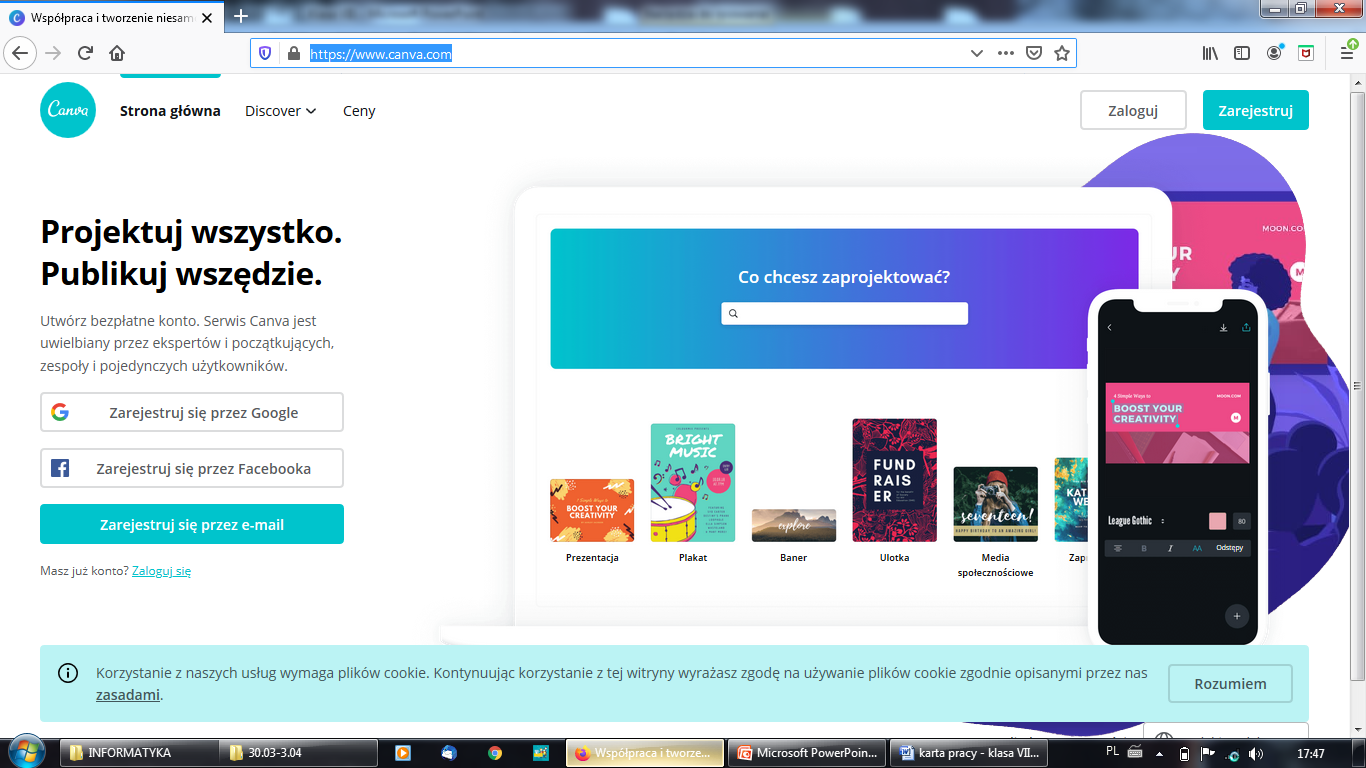 3. Gdy już  mamy założone konto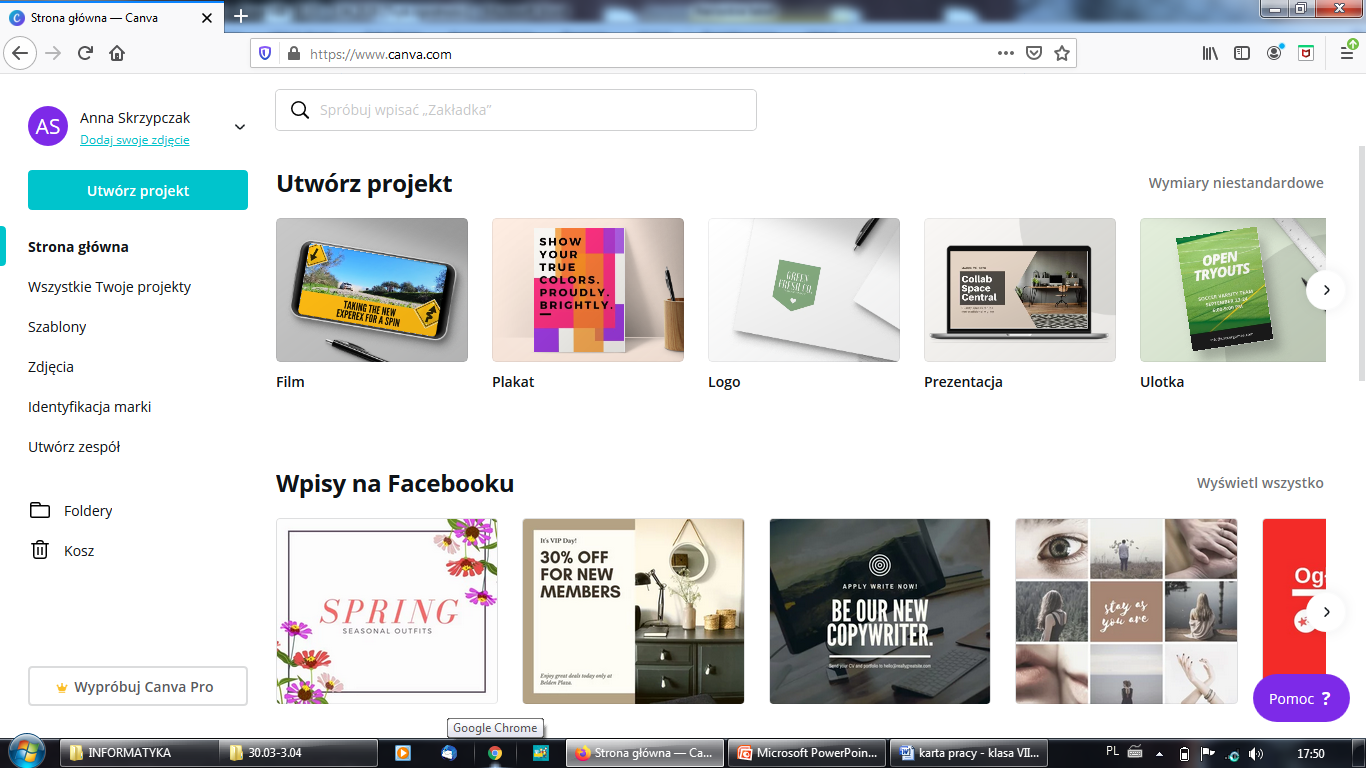 4. Klikamy utwórz projekt5.Wybieramy INFOGRAFIKA, przeglądamy i wybieramy projekt, który nam pasuje. Najeżdżając kursorem na projekt, otrzymamy informację, czy jest on darmowy czy płatny. Oczywiście wybieramy darmowy: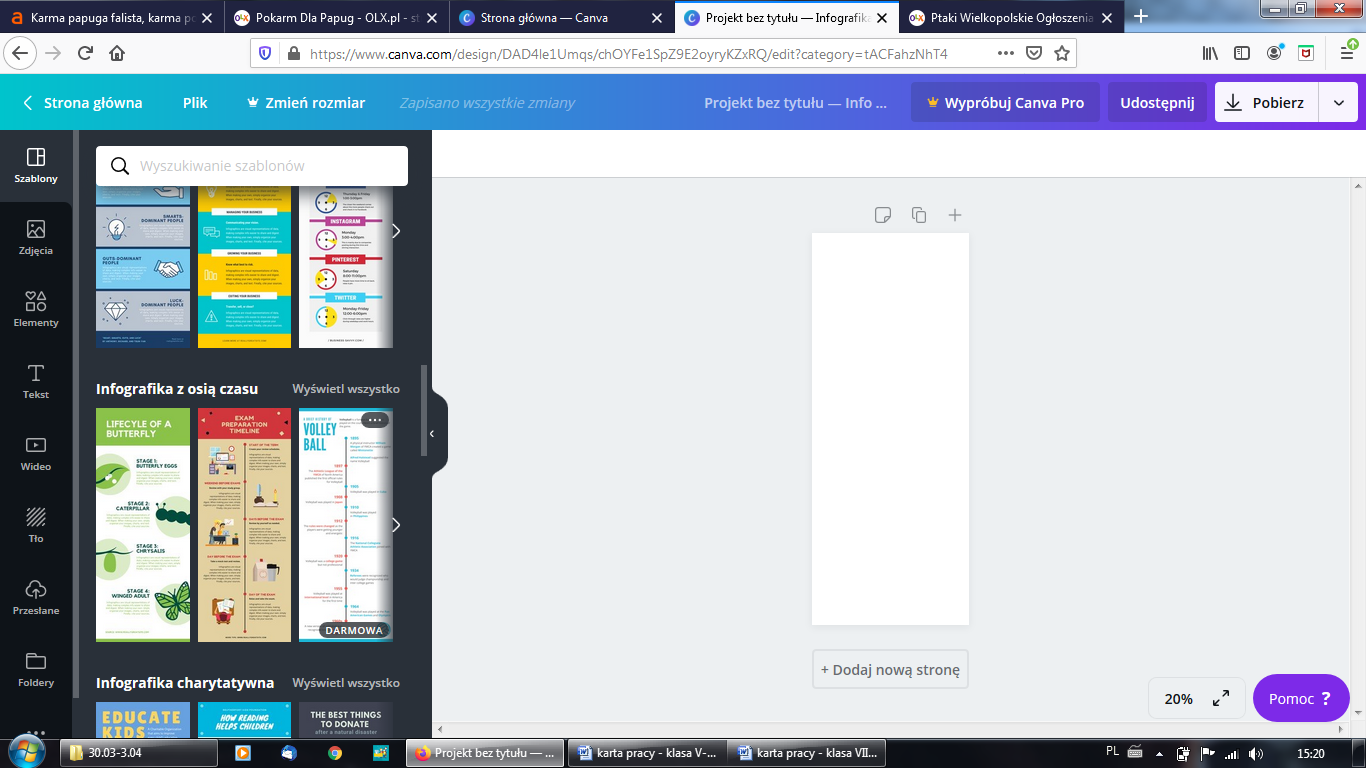 6. Przystępujemy do pracy. Tworzymy infografikę na temat „Co wiemy o czasowniku?”7.Gotowy projekt zapisujemy jako PNG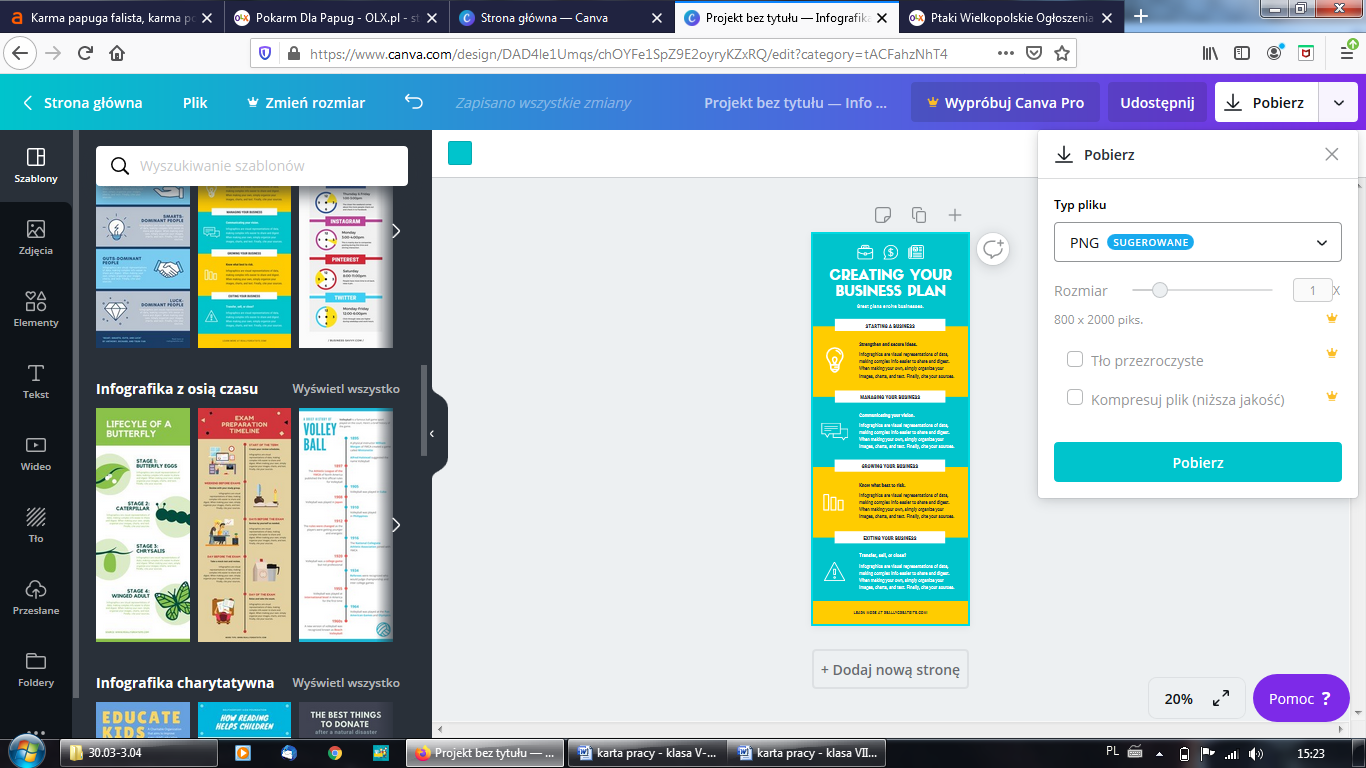 GARŚĆ INFORMACJI POLONISTYCZNYCH:Kochani potraktujcie ten temat jak dwie godziny lekcyjne jedna z informatyki – druga z języka polskiego. Uwaga super informacja – za jedno zadanie będą dwie oceny: z informatyki i polskiego. Jak za pomocą zdjęć pokazać czasownik?- Oczywiście za pomocą samych zdjęć się nie da, ale np. Podajesz informację, że czasownik dzieli się na dokonany i niedokonany – to postaraj się wybrać taką właśnie parę np. śpiewał – zaśpiewał. Przy czasowniku niedokonanym „śpiewał” możesz przedstawić ikonkę śpiewającej osoby – ale że czynność ta trwała niejako bez zakończenia – powiel ten obrazek kilka razy. W przypadku przedstawienia obrazkowego czasownika dokonanego „zaśpiewał” – przedstaw tylko jedną taką ikonkę – na znak, że czynność zaczęła się i skończyła.- Tak samo możesz postąpić przy podziale na strony bierną i czynną, np. bierne czasowniki oznaczyć obrazkiem śpiącej osoby, która jest bierna, a czynne np. jako postać, która biegnie. Wszystko zależy od Waszych pomysłów.- Główne hasło to – CZASOWNIK. - Już podobne rzeczy robiliśmy za pomocą map myśli (drzewek), teraz oprócz treści dorzuć obrazek.PowodzeniaZachęcam do wydrukowania (w miarę możliwości) karty pracy, a po powrocie do szkoły wklejenie jej do zeszytu.Kochane Dzieci!Zapraszamy na kolejną nietypową lekcję. W dniu dzisiejszym wykorzystacie wiedzę z poprzedniej lekcji informatyki oraz kilku ostatnich z j. polskiego.Wiecie już co to infografika. Dzisiaj wiedzę wykorzystamy w praktyce. Postępujcie zgodnie z poleceniami:Tytułem wstępu…….Canva – internetowe narzędzie umożliwiające tworzenie projektów graficznych powstałe w 2012 r. Witryna zawiera bibliotekę, w której zostają udostępniane obrazy, grafiki i fonty. Program online posiada filtry domyślne oraz zaawansowane funkcje edycyjne. Wikipedia Moi Drodzy! 1.Proszę ( kliknąć link)  wpisać w przeglądarce adres: https://www.canva.com/2.W prawym górnym rogu rejestrujemy się (dane do logowania zapisujemy sobie tak, żeby móc je odnaleźć)3. Gdy już  mamy założone konto4. Klikamy utwórz projekt5.Wybieramy INFOGRAFIKA, przeglądamy i wybieramy projekt, który nam pasuje. Najeżdżając kursorem na projekt, otrzymamy informację, czy jest on darmowy czy płatny. Oczywiście wybieramy darmowy:6. Przystępujemy do pracy. Tworzymy infografikę na temat „Co wiemy o czasowniku?”7.Gotowy projekt zapisujemy jako PNGGARŚĆ INFORMACJI POLONISTYCZNYCH:Kochani potraktujcie ten temat jak dwie godziny lekcyjne jedna z informatyki – druga z języka polskiego. Uwaga super informacja – za jedno zadanie będą dwie oceny: z informatyki i polskiego. Jak za pomocą zdjęć pokazać czasownik?- Oczywiście za pomocą samych zdjęć się nie da, ale np. Podajesz informację, że czasownik dzieli się na dokonany i niedokonany – to postaraj się wybrać taką właśnie parę np. śpiewał – zaśpiewał. Przy czasowniku niedokonanym „śpiewał” możesz przedstawić ikonkę śpiewającej osoby – ale że czynność ta trwała niejako bez zakończenia – powiel ten obrazek kilka razy. W przypadku przedstawienia obrazkowego czasownika dokonanego „zaśpiewał” – przedstaw tylko jedną taką ikonkę – na znak, że czynność zaczęła się i skończyła.- Tak samo możesz postąpić przy podziale na strony bierną i czynną, np. bierne czasowniki oznaczyć obrazkiem śpiącej osoby, która jest bierna, a czynne np. jako postać, która biegnie. Wszystko zależy od Waszych pomysłów.- Główne hasło to – CZASOWNIK. - Już podobne rzeczy robiliśmy za pomocą map myśli (drzewek), teraz oprócz treści dorzuć obrazek.PowodzeniaZałączniki do karty pracy:brak Zadania do wykonania przez ucznia:1.Załóż konto na canva2.Zaprojektuj infografikę na temat ”Co wiemy o czasowniku?”3.Zapisz projekt w postaci PNG4.Wyślij pracę na poniżej podane adresy mailowe  p.Ani S i p.Izy M.Forma sprawdzenia wiedzy:Praca  jest na ocenę. Wykonując infografikę otrzymacie ocenę z informatyki (ocenie będzie podlegał układ, rozmieszczenie treści, przejrzystość projektu, zastosowanie odpowiedniego narzędzia i zapisanie w odpowiednim formacie) oraz j. polskiego (zgodność z tematem,  czyli zastosowana wiedza na temat czasownika i pomysły na to, jak ją przedstawić.Termin oddania pracy:  Pracę oddajemy do 17.04.2020, wysyłając ją na dwa adresy email:ania03skrzypczak@interia.plizolunia@wp.plKonsultacje dla uczniów:telefoniczne – codziennie od pon.- pt w godz. 10:00-11:00, pod nr Tel. 661 071 211, DISCORD –  Izabela Makałowska 30 min. po lekcji online, która odbędzie się  w środę (5kwietnia)  o godz 9:00pod adresem e-mail ania03skrzypczak@interia.pl , izolunia@wp.pl   codziennie od pn – pt w godz. 8:00-14:30online – DISCORD – Anna Skrzypczak - codziennie 11:00-12:00 na kanale głosowym(najpierw proszę o informację, że chcecie porozmawiać online) , na kanale tekstowym można pisać cały czasprzez idziennik – codziennieAnna Skrzypczak, Izabela MakałowskaKonsultacje dla uczniów:telefoniczne – codziennie od pon.- pt w godz. 10:00-11:00, pod nr Tel. 661 071 211, DISCORD –  Izabela Makałowska 30 min. po lekcji online, która odbędzie się  w środę (5kwietnia)  o godz 9:00pod adresem e-mail ania03skrzypczak@interia.pl , izolunia@wp.pl   codziennie od pn – pt w godz. 8:00-14:30online – DISCORD – Anna Skrzypczak - codziennie 11:00-12:00 na kanale głosowym(najpierw proszę o informację, że chcecie porozmawiać online) , na kanale tekstowym można pisać cały czasprzez idziennik – codziennieAnna Skrzypczak, Izabela Makałowska